WEBINAR SOBRE PROYECTO BIOMONITORHERRAMIENTAS, METODOLOGÍAS Y LECCIONES APRENDIDAS DE LOS PROYECTOS EUROPEOS PARA LA PROMOCIÓN DE LA BIOECONOMÍALa promoción de la bioeconomía requiere de políticas, estrategias y proyectos e inversión basados en la evidencia. De manera concreta, la toma de decisiones de políticas públicas y de inversiones privadas requiere de metodologías y herramientas para: 1) estimar el peso y encadenamientos de la bioeconomía en la producción, comercio, empleo y otros indicadores macroeconómicos; 2) ilustrar los flujos de la producción-procesamiento de la biomasa en las diferentes cadenas y redes de la bioeconomía en los territorios.Conscientes de esta necesidad, el proyecto BioMonitor nació con el objetivo de construir e implementar un marco metodológico sostenible y sólido para que los Estados miembros de la Unión Europea pudieran monitorear y medir la bioeconomía y sus diversos impactos.Características y enfoque principal del Proyecto BioMonitor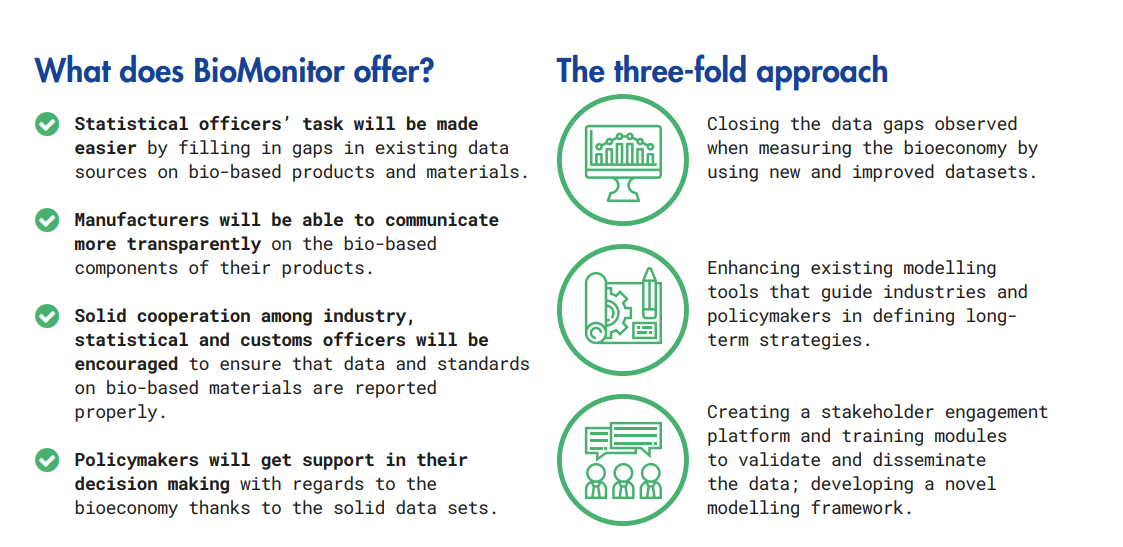 Fuente: https:www.biomonitor.eu; video con mayor detalle del proyecto:  https://www.youtube.com/watch?v=oUqGHRxJ7c8 Durante 4 años, 17 instituciones europeas trabajaron juntas en BioMonitor para construir herramientas, metodologías y casos de estudio para la medición y sistematización de la bioeconomía europea. WEBINAR SOBRE PROYECTO BIOMONITORHERRAMIENTAS, METODOLOGÍAS Y LECCIONES APRENDIDAS DE LOS PROYECTOS EUROPEOS PARA LA PROMOCIÓN DE LA BIOECONOMÍAOBJETIVO DEL WEBINAR: 1) presentar los resultados, toolkit y lecciones aprendidas generadas por el Proyecto Europeo BioMonitor; 2) discutir con los tomadores de decisión de la bioeconomía de ALC sobre la utilidad y posibilidades de uso de estas herramientas en la región. DÍA: 14 de noviembre 2022HORA: 8 horas Costa Rica (11 horas Argentina)AgendaWEBINAR ON BIOMONITOR PROJECTTOOLS, METHODOLOGIES AND LESSONS LEARNED FROM EUROPEAN PROJECTS FOR THE PROMOTION OF THE BIOECONOMYThe promotion of the bioeconomy requires evidence-based policies, strategies, projects and investment. Specifically, to make public policy and private investment decisions, methodologies and tools are required to: 1) estimate the weight and linkages of the bioeconomy in production, trade, employment and other macroeconomic indicators; 2) illustrate the flows of biomass production-processing in the different chains and networks of the bioeconomy in the territories.Aware of this reality, the BioMonitor project was born with the aim of building and implementing a sustainable and solid methodological framework so that the Member States of the European Union could monitor and measure the bioeconomy and its various impacts.BioMonitor: services offered and approachSource: https:www.biomonitor.eu; for more information see:  https://www.youtube.com/watch?v=oUqGHRxJ7c8For 4 years, 17 European institutions worked together on BioMonitor to build tools, methodologies and case studies for the measurement and systematization of the European bioeconomy.OBJECTIVE OF THE WEBINAR: 1) to present the results, toolkit and lessons learned generated by the European BioMonitor Project; 2) Discuss with LAC bioeconomy decision makers about the feasibility and possibilities of using these tools in the region.WEBINAR ON BIOMONITOR PROJECTTOOLS, METHODOLOGIES AND LESSONS LEARNED FROM EUROPEAN PROJECTS FOR THE PROMOTION OF THE BIOECONOMYOBJECTIVE OF THE WEBINAR: 1) to present the results, toolkit and lessons learned generated by the European BioMonitor Project; 2) Discuss with LAC bioeconomy decision makers about the possibilities of using these tools in the region.DAY: November 14, 2022TIME: 8 hours Costa Rica (11 hours Argentina)WEBINAR AGENDASectionPanelistInstitutionTimeOpening and welcomeHugo Chavarría IICA5 minBioeconomy in the EUJustus WesselerWageningen University & Research15 minBioeconomy in USAMary Maxon Schmidt Futures15 minMeasuring weight and linkages of the Bioeconomy in UETo define15 minEU bioeconomy indicatorsTo define15 minSuccess stories of the bioeconomy in the EUTo define15 minBioeconomy Supply ChainsDavid ZilbermanBerkeley University15 minRound of questions and discussionHugo Chavarria (moderator)IICA30 minSectionPanelistInstitutionTimeOpening and welcomeHugo Chavarría IICA5 minBioeconomy in the EUJustus WesselerWageningen University & Research15 minBioeconomy in USAMary Maxon Schmidt Futures15 minMeasuring weight and linkages of the Bioeconomy in UETo define15 minEU bioeconomy indicatorsTo define15 minSuccess stories of the bioeconomy in the EUTo define15 minBioeconomy Supply ChainsDavid ZilbermanBerkeley University15 minRound of questions and discussionHugo Chavarria (moderator)IICA30 min